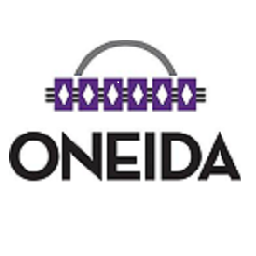 Oneida Nation MuseumW892 County Highway EE De Pere, WI 54155(920)-869-65392019 Young Artist AuctionEntries due by 4:00pm on November 15thAuction dates: November 26 - December 13, 2018Meet and Greet the Artist will be November 26, 2018Shekoli Swakwek,On behalf of the Oneida Nation Museum, we would like to invite all Oneida High School students to participate in the Annual Young Artist Auction.  This event helps us to promote Oneida young artistsThis event is for any enrolled Oneida high school student: Grade 9 – 12.  All artwork will be posted on the Oneida Nation Museum Website and Facebook account to receive bids.  A minimum of $5.00 increments is required by all bidders for their bid to count.  At the end of the bidding period, the highest bid wins.  The winner has one week to pick up and pay for their artwork, otherwise, the museum will offer the artwork to the next highest bidder.ALL PROCEEDS FROM THE AUCTION GO DIRECTLY TO THE YOUNG ARTIST.GuidelinesStudent must be an enrolled Oneida Tribal Member of Wisconsin.A signed Parental/Guardian Release Form must be filled out and submitted.Only one piece of artwork may be submitted per artist.All artwork must be original and done by the student (does not have to be a school project).Artwork including Oneida History and/or Culture must be accurate.The Museum has the right to deny any entry deemed inappropriate or inaccurateAny form of artwork (painting, sculpture, photography etc.) is acceptable.Traditional Artwork is also Acceptable and EncouragedRaised Beadwork, Pottery, Basketry etc.To promote the artist effectively, you must include Title, Artist, Type of Art, Description, and Artist BioThe more someone knows about the artist, the higher they will bid!!Please present your artwork professionally:Framed and/or matted 2D ObjectsMounted 3D ObjectsAlso have fun and do your best!!Artwork must be the Original Piece.  The Artwork will go to the Winning Bidder; Artist will not receive the artwork back.The Oneida Nation Museum will not be responsible for failure to pay by winning bidder.Dates for Artists:November 15th by 4:00pm - Please submit the following to the Oneida Nation Museum Artwork Parental ReleaseTitle for artworkDescription, and Artist Bio*Art work and forms submitted after the due date, will not be accepted. If you plan to mail your artwork and forms to the museum, please contact us first for mailing instructions. November 26th 4:00pm – 6:00pm The Museum will also host a meet and greet for bidders to meet the artists and ask questions. This is an opportunity for artists to promote their artwork. This is not mandatory but it is a great opportunity.  Parents and guardians are encouraged to attend. December 21 5:00pm – Photo opportunity with the artists.  Artists can have their photo taken and share their experience. Dates for Bidders:BIDDING BEGINS:  9:00 AM, Monday, November 26, 2018	BIDDING ENDS:  4:45 PM, Thursday, December 13, 2018Winning bids will be announced on Friday, December 14, 2018.Payments are due by Thursday, December 20, 2018 at 4:30pm.Photo Op with the artists is on Friday, December 21, 2018Artists will be notified when payment is received. If payments are not collected by December 20th, the museum will attempt to contact the next highest bidder. For more information, please contact us at 920-869-6539. 